P R O F I L E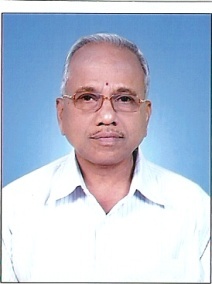 NAME		: 	KONDURU NAGESWARA RAOPARENTS		:	Sri. K.VENKATA SUBBA RAO & Smt. NAGARATHNAMDATE OF BIRTH	:	28-09-1942 at VIJAYAWADA, Andhra PradeshEDUCATION         : 	After finishing Schooling and higher education graduated in Commerce (B.Com) in March,  1962 fromSRR & CVR Govt. College,  VijayawadaCAIIB  – Part-I  in  Jan, 1967 & Part-II in  Jan, 1983M.A. (Astro) from OU in July, 2014FAMILY	:		Married to Smt. ADI LAKSHMI in March, 1967. Blessed with a daughter (K. Kamalalkumari) and a Son (K.Kiran Kumar) and family extended with Three Grand Sons and One Grand Daughter;SERVICE	:     	 1) Directorate of Medical & Health Services, Hyderabad from Nov, 1962 to Jan, 1963;2) APSRTC, (Accounts Department), H.O. , Hyderabad from Feb, 1963 to June, 1964;				3) LIC OF INDIA from July, 1964 to Nov, 1964                  	4) STATE BANK OF HYDERABAD : From Dec, 1964 to Aug, 2002 (Worked at different places like Yellandu, Paloncha, Vijaywada, Sirpur Kagaznagar, Khammam Regional & Zonal Offices; and in Head Office in various capacities like Field Officer, Accountant, Branch Manager etc.)ASTROLOGY	:	Started learning Traditional & Vedic Astrology from Guruji Late Sri. P.V.K. PUNNESWARA RAO in the year 1967.  There after continued with KP System from this College under Guruji and also from Sri. K.Babu Rao garu.Served the URIAOS for more than 25 years, especially has been the Treasurer for about 15 years; Has been the Faculty for more than a decade;Was awarded the Titles of ‘Jyothisha Acharya’ and ‘Jyothisha Siromani’ by the Institute. Also received ‘Life Time Achievement’ award and the title ‘Jyothisha Prapoorna’ in 2019 from the Institute.